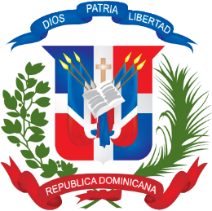 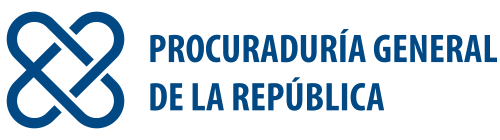 RECEPCION DE OFERTA PARA: LA CONSTRUCCIÓN DE PLANTA DE TRATAMIENTO DE AGUA Y READECUACIÓN DE ESPACIOS EN EL SEGUNDO Y CUARTO NIVEL DE LA PGR RECEPCION DE OFERTA PARA: LA CONSTRUCCIÓN DE PLANTA DE TRATAMIENTO DE AGUA Y READECUACIÓN DE ESPACIOS EN EL SEGUNDO Y CUARTO NIVEL DE LA PGREmpresaRepresentante :Cargo o RelaciónRNC / CedulaFecha y Hora FirmaEmpresaRepresentante:Cargo o RelaciónRNC / CedulaFecha y Hora Firma